Supplementary material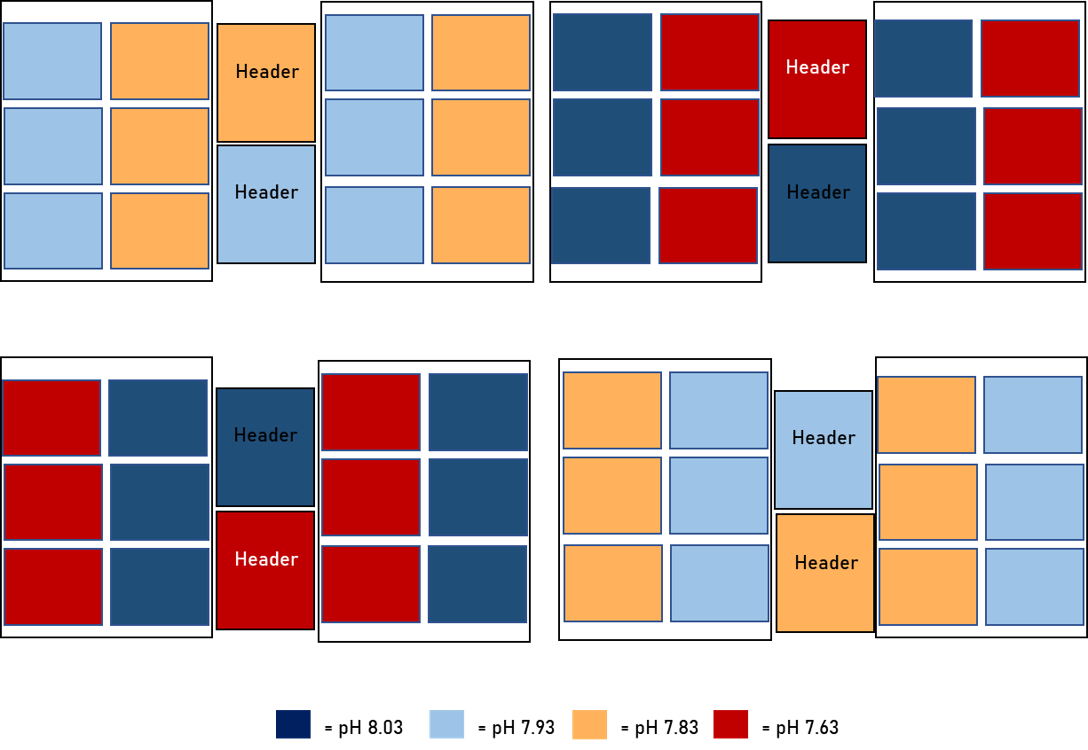 Figure S1. Schematic overview of the experimental setup. Color code for pH is used in figures throughout the text.Table S2. The six timepoints in a 24-hour cycle in which pH changed in the experiment to mimic the natural pH variability in the kelp forest from where the seawater supply in the lab comes from. The table below is an example for pH 8.03 and the same is applied for all pH treatments except that pH variability will be different in each timepoint for other pH treatments.Table S3. Summary of P values, standard error of the mean (SEM), and degrees of freedom (d.f.) between treatments for all measured responses during the experiment analysed using linear mixed effects models, with water bath as random factor. Bold values with asterisks indicate statistically significant P values (P < 0.05), while bold values indicate marginal statistical significance (P > 0.05).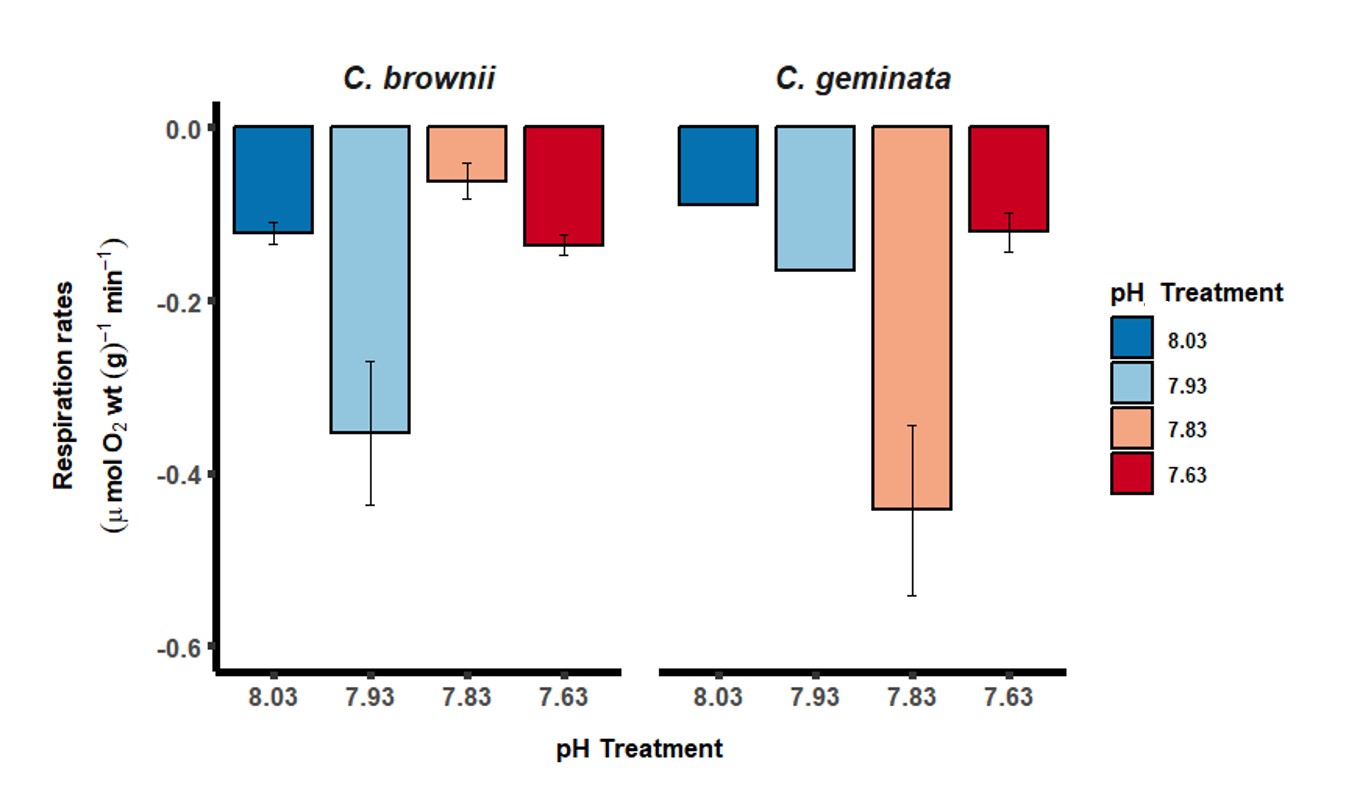 Figure S4. Mean (± SEM) for respiration rates (μmol O2 wt(g)-1 min-1 for non-CCM C. brownii and CCM C. geminata across the different OA scenarios (n = 5 except for C. geminata under pH treatment 8.03 that had n = 2 and 7.93 pH treatment that had n = 1 at the end of the experiment).CO2Fallback OFFIf Time 00:00 to 04:00 (Timepoint 1) Then ONIf pH_8 < 7.83 Then OFFIf Time 04:00 to 08:00 (Timepoint 2) Then OFFIf pH_8 > 7.93 Then ONIf Time 08:00 to 12:00 (Timepoint 3) Then OFFIf pH_8 > 8.03 Then ONIf Time 12:00 to 16:00 (Timepoint 4) Then OFFIf pH_8 > 8.23 Then ONIf Time 16:00 to 20:00 (Timepoint 5) Then ONIf pH_8 < 8.13 Then OFFIf Time 20:00 to 00:00 (Timepoint 6) Then ONIf pH_8 < 8.03 Then OFFAirFallback OFFIf Time 00:00 to 04:00 Then OFFIf pH_8 < 7.63 Then ONIf Time 04:00 to 08:00 Then ONIf pH_8 > 7.73 Then OFFIf Time 08:00 to 12:00 Then ONIf pH_8 > 7.83 Then OFFIf Time 12:00 to 16:00 Then ONIf pH_8 > 8.03 Then OFFIf Time 16:00 to 20:00 Then ONIf pH_8 > 7.93 Then OFFIf Time 20:00 to 00:00 Then ONIf pH_8 > 7.83 Then OFFC. browniiC. browniiC. browniiC. browniiC. browniiC. geminataC. geminataC. geminataC. geminataC. geminataResponsepHMean (± SEM)Marginal R2/
Conditional R2F valueP valued.f.Mean (± SEM)Marginal R2/
Conditional R2F valueP valued.f.Relative growth rates8.030.96 (0.36)0.077/0.0981.11740.3576300.62 (0.66)0.058 / 0.2120.47340.7046187.930.99 (0.51)n = 41-0.13 (0.4)n = 297.831.76 (0.26)-0.26 (0.21)7.631.42 (0.3)0.14 (0.46)FvFm T18.030.77 (0.008)0.058 / 0.0670.86000.4724330.73 (0.02)0.008 / 0.0080.10300.9574297.930.76 (0.007)n = 440.73 (0.01)n = 407.830.77 (0.01)0.74 (0.02)7.630.78 (0.004)0.74 (0.01)FvFm T28.030.71 (0.006)0.190 / 0.2342.62100.0750230.72 (0.004)0.132 / 0.1320.71100.594347.930.70 (0.01)n = 340.69 (0.018)n = 157.830.73 (0.004)0.70 (0.01)7.630.69 (0.013)0.67 (0.02)Gross photosynthetic rates8.031.23 (0.17)0.052 / 0.1520.34170.7957110.67 (0.09)0.039 / 0.0390.17700.905637.931.01 (0.14)n = 200.64 (0.6)n = 147.831.14 (0.17)0.48 (0.16)7.631.14 (0.13)0.61 (0.09)DIC used8.030.93 (0.13)0.109 / 0.1090.770.53110.6 (1.08)0.643 / NA1340.4037.930.76 (0.13)n = 202.05 (1.17)n = 147.830.98 (0.13)2.71 (0.86)7.630.75 (0.13)0.25 (0.93)Net photosynthetic rates8.031.11 (0.17)0.185 / 0.1851.43540.2852110.67 (0.18)0.185 / 0.1850.98660.504337.930.68 (0.17)n = 200.73 (0.52)n = 147.831.08 (0.18)0.34 (0.10)7.631.00 (0.13)0.49 (0.09)PQ8.031.71 (0.33)0.116 / 0.1380.82000.5086111.37 (0.02)0.900 / NA14.55000.0271*37.931.76 (0.19)n = 201.13 (1.03)n = 147.831.55 (0.16)0.28 (0.10)7.634.25 (2.82)-0.18 (1.82)ẟ13C8.03-32.06 (0.37)0.171 / 0.4631.79600.206111-25.4 (0.29)0.225 / 0.5241.53600.314357.93-30.59 (0.95)n = 22-24.54 (0.99)n = 167.83-31.83 (0.89)-26.06 (0.30)7.63-31.12 (1.01)-27.33 (1.05)rETRmax8.0313.87 (1.44)0.130 / 0.1300.99250.43541012.43 (3.07)0.208 / NA1.08110.436757.9314.26 (1.30)n = 2118.09 (3.18)n = 167.8312.51 (0.76)12.50 (2.98)7.6312.06 (0.71)11.23 (2.16)alpha8.03 0.32 (0.01)0.227 / 0.2271.95900.1842100.24 (0.09)0.083 / 0.0830.45530.725157.930.36 (0.05)n = 210.31 (0.05)n = 167.830.37 (0.02)0.31 (0.05)7.630.28 (0.03)0.27 (0.019)Ek8.0344.19 (5.88)0.102 / 0.1020.75920.54211071.56 (24.8)0.241 / NA1.33610.361657.9343.47 (7.01)n = 2159.59 (11.15)n = 167.8335.07 (4.3)39.5 (8.1)7.6344.71 (3.36)40.94 (7.9)Chl a content8.031.40 (0.45)0.065 / 0.0650.76540.5251230.69 (0.15)0.372 / 0.3722.56170.230137.931.36 (0.3)n = 340.26 (0.01)n = 147.831.31 (0.39)0.50 (0.06)7.630.80 (0.10)0.43 (0.08)Chl b content8.030.70 (0.24)0.041 / 0.0410.47030.7059230.25 (0.003)0.109 / 0.1090.52800.693537.930.62 (0.13)n = 340.12 (0.03)n = 147.830.61 (0.2)0.21 (0.02)7.630.43 (0.08)0.27 (0.10)Total chl content8.032.08 (0.7)0.056 / 0.0560.65780.5863230.94 (0.15)0.238 / 0.2381.35460.404537.931.98 (0.42)n = 340.38 (0.04)n = 147.831.92 (0.59)0.71 (0.08)7.631.23 (0.17)0.70 (0.17)